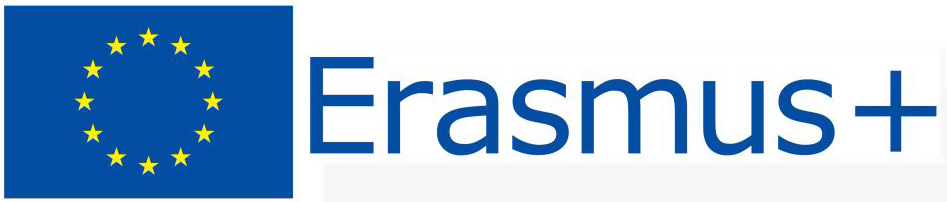 Regulamin projektu ‘ERASMUS +’ oraz wyjazdów uczniów (mobilności).Regulamin Projektu ‘ERASMUS +’ realizowanego przy II Liceum Ogólnokształcącym im. Marii Skłodowskiej-Curie w Końskich zatytułowanego:„APPLES-Applying Practices for Productive Learning of Entrepreneurial Skills”“ Nauka przedsiębiorczości poprzez praktykę”I. INFORMACJE OGÓLNE1. Projekt realizowany jest w okresie od 1 września 2015 do 31 sierpnia 2017 w ramach programu: ‘Erasmus +’ Edukacja Szkolna, Współpraca Szkół.2. Ogólne cele projektu:Uświadomienie oraz przybliżenie uczniom i nauczycielom różnorodności kultur, języków i wartości europejskich.Rozwój współpracy międzynarodowejRozwój uczniów na drodze do obywatelstwa europejskiego3. Projekt przewiduje wymianę uczniów z 7 krajów partnerskich (Niemcy/Włochy / Grecja /Portugalia/ Chorwacja/Litwa oraz Polska). Ze względu na niewielką ilość uczniów, którzy mogą uczestniczyć w tych wyjazdach traktowane są one jako wyraz uznania dla uczniów wyróżniających się zaangażowaniem w realizację projektu.4. Projekt skierowany jest do uczniów w wieku 16–19 lat.5. Językiem roboczym projektu jest język angielski.6. Udział w projekcie jest dobrowolny oraz bezpłatny, gdyż jest współfinansowany przez Unię Europejską. Wyjazdy są opłacone z grantu otrzymanego przez szkołę (transport, zakwaterowanie, wyżywienie, dodatkowe ubezpieczenie), uczeń zobowiązany jest jednak posiadać kieszonkowe na drobne wydatki nie pokrywane z grantu.II. ZASADY UCZESTNICTWA W PROJEKCIE.1. Przy II LO w Końskich zostanie utworzony Klub ERASMUS +, który będzie zrzeszał wszystkich uczniów chętnych do zaangażowania się w projekt.2. Uczniowie zainteresowani udziałem w projekcie otrzymają zadania do wykonania (np. opracowanie logo projektu itp.). Zadania będą wykonywane przez uczniów w czasie wolnym od zajęć szkolnych.Przy ocenie zadania koordynatorzy biorą pod uwagę następujące aspekty: terminowość, zaangażowanie, atrakcyjność pomysłu, jego przydatność dla celów projektowych.3. Uczeń zgłaszający chęć przystąpienia do Klubu Erasmus jest zobowiązany dostarczyć do koordynatorów projektu następujące dokumenty:A) zgodę rodziców / prawnych opiekunów na udział w projekcie (zał. Nr 1)B) oświadczenie o gotowości przyjęcia ucznia z jednej ze szkół partnerskich. (zał Nr 2)4. Do zadań uczniów biorących udział w projekcie należy:a) wspólnie z koordynatorami omówienie i ustalenie zasad współpracy w realizacji projektu, podziału zadań w zespole; b) zgodne zespołowe podejmowanie działań objętych projektem;c) rzetelne i terminowe wypełniane obowiązków wynikających z prac przydzielonych w harmonogramie;d) współpracowanie z opiekunami projektu i uczniami wchodzącymi w skład zespołu projektowego;e) przygotowanie sprawozdania z realizacji projektu (zespół opracowuje go uwzględniając specyfikę projektu); f) publiczna prezentacja projektu po jego zakończeniu w terminie uzgodnionym z opiekunami projektu.2. Uczniowie mogą korzystać z pomieszczeń szkoły do celów związanych z realizacją projektu w godzinach jej pracy wyłącznie pod opieką opiekuna lub innych nauczycieli. 3. Osobami odpowiedzialnymi za realizację projektu są uczniowie. Nauczyciel może pełnić jedynie funkcje doradcze i kontrolne pracy uczniów.III. KRYTERIA WYBORU UCZNIÓW DO MOBILNOŚCI W RAMACH PROJEKTU1. Zachowanie co najmniej dobre, oraz dobre wyniki w nauce.2. Komunikatywny stopień znajomości języka angielskiego.3. Deklaracja przyjęcia gościa z zagranicy (w miarę możliwości mieszkaniowych).4. Aktywny udział w spotkaniach w ramach Klubu KA2.5. Liczba i jakość wykonywanych zadań projektowych.6. Przestrzeganie terminu realizacji zadań.Wyboru uczniów do wyjazdów dokonują koordynatorzy projektu.W przypadku, gdy wystąpi problem z wyłonieniem uczestników wyjazdu według określonych powyżej kryteriów, zostanie przeprowadzone losowanie wśród uczniów biorących udział w projekcie.Jeżeli uczeń zakwalifikowany do wyjazdu zgłosi rezygnację, na jego miejsce zostanie wybrany uczeń z listy rezerwowej.W przypadku rezygnacji z wyjazdu ucznia zakwalifikowanego do tego wyjazdu bez uzasadnionej przyczyny, koszty wynikające z tej rezygnacji ponosi rodzic / opiekun prawny ucznia.Koordynatorzy oraz opiekunowie projektu nie odpowiadają za zmiany wynikające z przyczyn zewnętrznych lub od nich niezależnych.IV. ZASADY UCZESTNICTWA W WYJAZDACH (MOBILNOŚCI).1. Aby uczeń mógł wziąć udział w wyjeździe konieczna jest zgoda rodziców/ opiekunów prawnych w formie pisemnej (zał. Nr3) 2. Uczestnicy wyjazdu są zobowiązani do bezwzględnego przestrzegania poleceń koordynatora projektu oraz opiekunów.3. Uczestnicy wyjazdu dostosowują się do ustalonego przez koordynatora kraju partnerskiego programu.4. Obowiązkiem każdego uczestnika wyjazdu jest kulturalne zachowanie, dbanie o dobre imię szkoły i kraju. Uczestnicy nie naruszają godności uczestników reprezentujących inną kulturę, religię czy przekonania.5. W przypadku złamania powyższych reguł, uczeń zostanie wykluczony z dalszego udziału w projekcie oraz zastosowane zostaną stosowne zapisy  statutu szkoły.6. Za wszelkie zniszczenia, szkody w miejscu zakwaterowania przez ucznia odpowiedzialność finansową ponoszą rodzice / prawni opiekunowie.7. Przed wyjazdem zagranicznym zorganizowane zostanie spotkanie z rodzicami w celu przekazania niezbędnych informacji związanych z podróżą i pobytem uczniów za granicą.V. WYKAZ ZAŁĄCZNIKÓW DO REGULAMINU.1. Zgoda rodziców/ prawnych opiekunów na udział dziecka w projekcie i na przetwarzanie danych osobowych i wykorzystanie wizerunku dziecka.2. Oświadczenie o gotowości przyjęcia ucznia z jednej ze szkół partnerskich.3. Zgoda na udział dziecka w wyjeździe zagranicznym i zgoda na udzielenie pomocy medycznej.Niniejszy regulamin obowiązuje przez okres trwania projektu, tj. od dnia 1 września 2015do 31 sierpnia 2017.